KARORI BRIDGE CLUB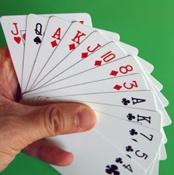 Club News April 2018Welcome to our new members Bart Dekker and Hayley FenwickFrom the President:   Welcome to our new Secretary Harry Gibbons.  Our lessons this year will start on Monday 30th April after the school holidays end. They are designed to integrate with a radio advertisement campaign currently being run by New Zealand bridge. Lessons will run for 10 weeks and start with a basic introduction including some mini bridge (a very simple version of the game for beginners).Graeme Norman will be taking over delivery of the lessons this year. A big thank you to Graeme Pugh, Sam Ward and Chris Collins for their efforts and success in running lessons for us over recent years. We are keen for members to come along on Monday nights to support the lessons.  They are also a good way for recent learners to refresh prior lessons.The club hosted the mixed sex pairs over the Easter weekend and once again it was a success with 15 tables and a number of positive feedbacks. Again, Mindy Wu’s catering came in for special praise and I would like to thank Lars Fagerstrom and his team of helpers for making the tournament such a success.Next year 2019 will be the clubs 50th anniversary. We will want to do the celebration well so will need to start planning for that soon. At this stage we don’t have a convenor, so if you are interested in helping with this celebration please let the committee know.From the CommitteeAn update of the portfolios assigned to the committee meeting as follows;Finance	…….	Yvonne EulinkSecretary	…….	Harry GibbonsProperty	…….	Peter WilcoxHealth & Safety …..	Jim BroughWebsite	…….	Klaus CordesEducation	…….	Pam HancoxInterclub	…….	Arvind Zodgekar	Tournaments	…….	Lars FagerstromMembership	……	Katherine O’DriscollWe have agreed to create a Grand Masters honours board.  Members who have achieved the rank of Grandmaster will be recognised on this board and we are looking to have an unveiling at this year’s AGM. We have also agreed to upgrade the content of our Library. Vivienne and Pam are working together to identify some more up to date titles to be added to help members develop their game. If you have any recent bridge books you would like to donate these would be welcome.Vivienne has been running some improver lessons on Monday nights, these are proving very popular.InterclubAfter two rounds of interclub our teams are doing well.From the Manager:Average table numbers for February over recent years:Upcoming Events:Wellington Regional Congress 21-25 AprilKarori Junior 10 JuneRecent Club Winners:Congratulations to:Monday 	New Years Pairs		John Black		Caffell Price Pairs		Ross Craig		A Grade	New Years Pairs 		Stephanie Smith	Autumn Teams	Chris Bolland, Peter Delahunty, Lynda Rigler & John SeatorR  & B Grade	New Years Pairs		Graham Halliday R Grade 	Autumn Teams		Klaus Dorbecker, Alys Freeman, Ed May & Marcus Smith	B Grade	Autumn Teams 	 John Safarti, Anthony Gamboni, Bob Stephen & George FairburnFebruaryMondayTuesdayThursdayFridayAverage201810.813.09.63.99.3201710.513.912.03.510.020169.612.012.22.67.4201510.611.910.13.07.3201411.010.411.62.87.1201311.611.513.34.07.6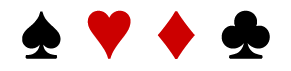 